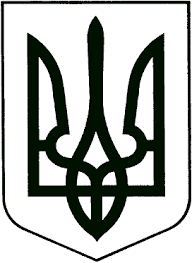 «18» червня 2021 р.№ 199-02/291________________Верховна Рада УкраїниПОДАННЯВідповідно до статті 93 Конституції України, у порядку законодавчої ініціативи, вноситься на розгляд Верховної Ради України проект Закону України "Про внесення змін до Податкового кодексу України та деяких інших законодавчих актів України щодо забезпечення стабільності бюджетних надходжень", що є альтернативним до проекту Закону України "Про внесення змін до Податкового кодексу України та деяких законодавчих актів України щодо забезпечення збалансованості бюджетних надходжень" №5600, що зареєстрований у Верховній Раді України 2 червня 2021 року.Доповідати законопроект на пленарному засіданні Верховної Ради України буде народний депутат України Южаніна Н.П.Додатки:1. Проект закону України ‒ на 50 арк.2. Порівняльна таблиця ‒ на 197 арк.3. Пояснювальна записка ‒ на 4 арк.4. Проект Постанови Верховної Ради України ‒ на 1 арк.5. Документи законопроекту в електронному вигляді.Народні депутати України                                                          НАРОДНИЙ ДЕПУТАТ УКРАЇНИ